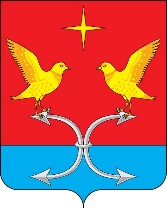 КОРСАКОВСКИЙ РАЙОННЫЙ СОВЕТ НАРОДНЫХ ДЕПУТАТОВ ОРЛОВСКОЙ ОБЛАСТИРЕШЕНИЕ  __2 апреля_2019  года		                                         № _138/1- РСО внесении изменений в Решение Корсаковского районного Совета народных депутатов Орловской области от 12 февраля 2013 г. № 99/1-РС «О Положении о порядке предоставления жилых помещений муниципального специализированного жилищного фонда                                                     Корсаковского района Орловской областиПринято Корсаковским районным Советомнародных депутатов                                                                                                                  02.04. 2019 г       В соответствии со ст. 104 главы 10 Жилищного кодекса РФ, Законом РФ               от 04.07.1991 г. № 1541-1 «О приватизации жилищного фонда в Российской Федерации», Федеральным законом от 06.10.2003 г. № 131-ФЗ «Об общих принципах организации местного самоуправления в Российской Федерации», Уставом Корсаковского района Орловской области, в целях определения порядка предоставления жилых помещений муниципального специализированного жилищного фонда Корсаковского района Орловской области, Корсаковский районный Совет народных депутатов РЕШИЛ:1.    Внести в Решение Корсаковского районного Совета народных депутатов    Орловской области от 12 февраля 2013 г. № 99/1-РС «О Положении                     о порядке предоставления жилых помещений муниципального специализированного жилищного фонда Корсаковского района Орловской области» следующие изменения:1.1 Пункт 2.4 дополнить пунктом 2.4.7: «Церковным служащим на период   трудовой деятельности на территории Корсаковского района Орловской области»1.2 Пункт 2.10 читать в следующей редакции: «После окончания действия    договора наниматель обязан освободить служебное помещение и сдать его по акту наймодателю в 10-дневный срок.2.  Данное Решение вступает в силу с  2 апреля 2019 г.3.  Настоящий   нормативно-правовой   акт    разместить   на  официальном Интернет-сайте  администрации Корсаковского района Орловской области.Председатель Совета                                                             В.М. СавинГлава района                                                                          В.Р. Кнодель